Name: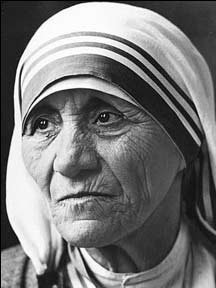 Evaluation: Humanitarian Watercolour PaintingWhat is a humanitarian?  Who did you choose?  Please explain why.__________________________________________________________________________________________________________________________________________________________________________________________________________________________________________________________________________________________________________________________________________________________________How does combining text and images add interest to an artwork?  What quote did you choose to incorporate into your composition?  Why?______________________________________________________________________________________________________________________________________________________________________________________________________________________________________________________________________________________________________________________________________________________________________________________________________Points of Evaluation:  Please explain how you incorporated the following...Portrait (good choice of a humanitarian, recognizable, etc)Composition  & Quote (sophisticated incorporation of a quote within the composition)Application of Medium (toning with watercolour paint, range of values, colour scheme that enhances the overall message of the humanitarian to the viewer)Time on Task (personal focus on the assignment and effective use of time.)Attention to Detail (working to your best ability in creating the best image possible.)                                                                                                                                                                               Level:                                                                                                                                                                               Level:                                                                                                                                                                              Level:                                                                                                                                                                              Level:                                                                                                                                                                              Level: